Codes (leave blank for Present)  NON-PASSERINES		              Code  No.        PASSERINES		                 Code  No.      PASSERINES	                                    Code  No.If Species in BOLD are seen a “Rare Bird Record Report” should be submitted.IT IS IMPORTANT THAT ONLY BIRDS SEEN WITHIN THE PARK ARE RECORDED ON THIS LIST.  IF YOU SEE BIRDS OUTSIDE THE PARK PLEASE MARK ACCORDINGLY OR PREFERABLY USE A SEPARATE LIST.Please return this sheet on completion to Birds SA Database Co-ordinator (Brian Blaylock) for inclusion in the database.Email to: database@birdssa.asn.au or post to: Birds SA Database, Birds SA c/- SA Museum, North Terrace, Adelaide, SA, 5000ROONKA CONSERVATION PARK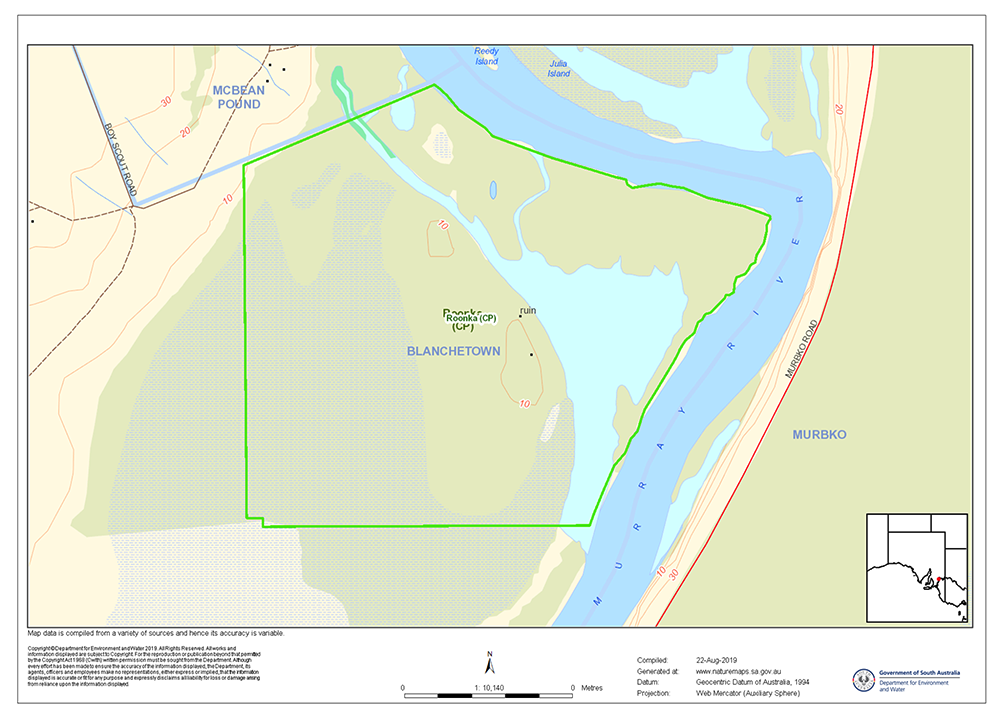 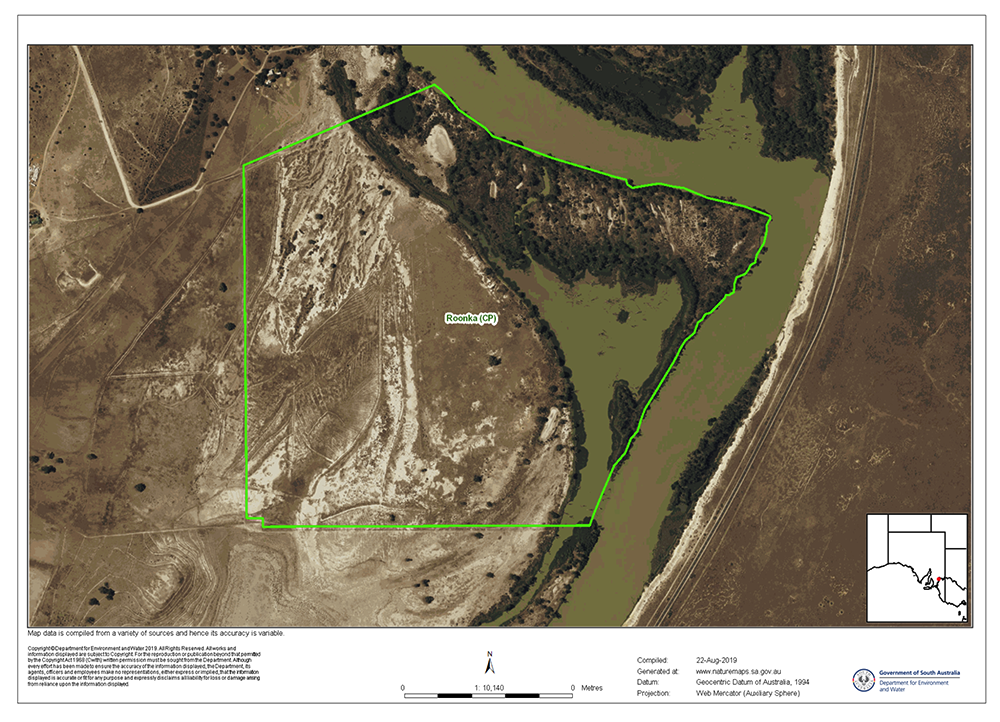 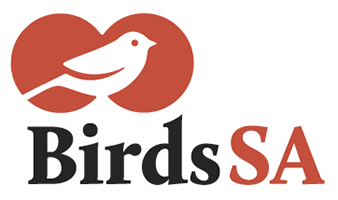           birdssa.asn.auChecklist forROONKA CONSERVATION PARKChecklist forROONKA CONSERVATION PARKChecklist forROONKA CONSERVATION PARKChecklist forROONKA CONSERVATION PARK          birdssa.asn.au-34.30189 °N 139.63867 °Eor new  …………….   ……………..34°18’06” S  139°36’19” E……………  ……………..34°18’06” S  139°36’19” E……………  ……………..54  374726  6203531        …  ….........  ………Observers:   …………………………………………………………………..  ..……………………………………………………………………………….Observers:   …………………………………………………………………..  ..……………………………………………………………………………….Observers:   …………………………………………………………………..  ..……………………………………………………………………………….Phone: (H)  ……………………………… (M)  …………………………………Email:   …………..……………………………………………………Phone: (H)  ……………………………… (M)  …………………………………Email:   …………..……………………………………………………Date:  ……..………………………….      Start Time: ………………………    End Time:   ………………………Date:  ……..………………………….      Start Time: ………………………    End Time:   ………………………Date:  ……..………………………….      Start Time: ………………………    End Time:   ………………………Date:  ……..………………………….      Start Time: ………………………    End Time:   ………………………Date:  ……..………………………….      Start Time: ………………………    End Time:   ………………………D = DeadH = HeardO = OverheadB = BreedingB1 = MatingB2 = Nest BuildingB3 = Nest with eggsB4 = Nest with chicksB5 = Dependent fledglingsB6 = Bird on nestSulphur-crested Cockatoo White-fronted Chat Little Corella Black-faced Cuckooshrike Great Cormorant Purple-backed Fairywren Little Black Cormorant White-winged Fairywren Pied Cormorant Zebra Finch Australasian Darter Spiny-cheeked Honeyeater Black-fronted Dotterel White-plumed Honeyeater *Spotted Dove Australian Magpie Peaceful Dove MagpielarkManed Duck Fairy Martin Pacific Black DuckTree Martin Galah  Yellow-throated Miner Brown Goshawk Striated Pardalote Swamp Harrier Australian Raven White-faced Heron Australian PipitWhite-necked Heron Grey Shrikethrush Australian White IbisRufous Songlark Nankeen Kestrel *House Sparrow Sacred Kingfisher *Common Starling Whistling Kite Welcome Swallow Black-tailed Nativehen Yellow-rumped Thornbill Red-rumped ParrotBrown Treecreeper Australian Pelican Willie Wagtail Crested Pigeon Australian Reed Warbler Spur-winged Plover (Masked Lapwing)Southern Whiteface Yellow Rosella (Crimson Rosella)Dusky Woodswallow Yellow-billed Spoonbill Black Swan Grey Teal 